AN ANALYSIS OF STUDENTS' LANGUAGE ABILITY TAUGHT BY USING RECITATION METHOD WITH DIFFERENT PERSONALITY AT SD AL FAUZI MEDAN  IN 2021/2022 ACADEMIC YEARA ThesisbyAGUS FITRIANANPM: 171224023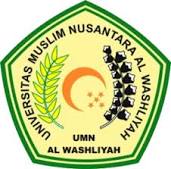 THE ENGLISH EDUCATION DEPARTMENTTHE FACULTY OF TEACHER TRAINING AND EDUCATIONUNIVERSITAS MUSLIM NUSANTARA AL WASHLIYAHMEDAN2021AN ANALYSIS OF STUDENTS' LANGUAGE ABILITY TAUGHT BY USING RECITATION METHOD WITH DIFFERENT PERSONALITY AT SD AL FAUZI  MEDAN IN 2021/2022 ACADEMIC YEARA ThesisSubmitted to the Department of English Language Education in Partial Fulfillment of the Requirements for the Degree of Sarjana PendidikanbyAGUS FITRIANANPM: 171224023THE ENGLISH EDUCATION DEPARTMENTTHE FACULTY OF TEACHER TRAINING AND EDUCATIONUNIVERSITAS MUSLIM NUSANTARA AL WASHLIYAHMEDAN2021